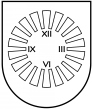 LATVIJAS  REPUBLIKA PRIEKUĻU NOVADA PAŠVALDĪBAReģistrācijas Nr. 90000057511, Cēsu prospekts 5, Priekuļi, Priekuļu pagasts, Priekuļu novads, LV-4126 www.priekuli.lv, tālr. 64107871, e-pasts: dome@priekulunovads.lvLēmumsPriekuļu novada Priekuļu pagastā2020.gada 27.februārī								     Nr.100									                (protokols Nr.4, 31.p.)Par pašvaldības īpašuma Pāvila Rozīša iela 9-27, Liepā,  Liepas pagastā, Priekuļu novadā, nodošanu atsavināšanai izsolēPriekuļu novada dome izskata izpilddirektora vietnieka R.Saļmo ierosinājumu par pašvaldībai piederošā dzīvokļa īpašuma nodošanu atsavināšanai izsolē. Izvērtējot domes rīcībā esošo informāciju, konstatēts:Priekuļu novada pašvaldībai pieder dzīvokļa īpašums Nr.27 ar kadastra numuru 4260 900 0900, ar kadastra apzīmējumu 4260 003 0245 001 027, 52,0 m2 platībā, kopīpašuma 520/22940 domājamās daļas no zemes un 520/22940 kopīpašuma domājamās daļas no būves, kas atrodas Priekuļu novada Liepas pagastā, Liepā, Pāvila Rozīša ielā 9.Pašvaldības īpašuma tiesības nostiprinātas Liepas pagasta zemesgrāmatas nodalījumā Nr.192 27. Dzīvokļa īpašuma nodošana atsavināšanai nav pretrunā pašvaldības interesēm, minēto nekustamo īpašumu nav lietderīgi saglabāt pašvaldības īpašumā, jo tas nav nepieciešams pašvaldības vai tās iestādēm to funkciju nodrošināšanai. Publiskas personas mantas atsavināšanas likuma 5.panta pirmā daļa regulējums nosaka, ka atļauju atsavināt atvasinātu publisku personu nekustamo īpašumu dod attiecīgās atvasinātas publiskās personas lēmējinstitūcija. Savukārt, saskaņā ar Publiskas personas mantas atsavināšanas likuma 4.panta otro daļu un Ministru kabineta 2011.gada 1.februāra noteikumu Nr.109 ,,Kārtība, kādā atsavināma publiskas personas manta” II nodaļas regulējumam, publiskas personas mantas atsavināšanu var ierosināt attiecīgās iestādes vadītājs.Aizliegumi īpašuma atsavināšanai nav konstatēti.Pamatojoties uz likuma “Par pašvaldībām” 12.pantu, 14.panta pirmās daļas 2. punktu; 21.panta pirmās daļas 17.punktu, likuma “Publiskas personas mantas atsavināšanas likums” 4.panta pirmo un otro daļu, 5.panta pirmo un piekto daļu un Ministru kabineta 2011.gada 1.februāra noteikumu Nr.109 ,,Kārtība, kādā atsavināma publiskas personas manta” II nodaļas regulējumam, Priekuļu novada domes Finanšu komitejas 2020.gada 24. februāra atzinumu par lēmuma projektu (protokols Nr.3), atklāti balsojot: PAR –14 (Elīna Stapulone, Aivars Tīdemanis, Sarmīte Orehova, Elīna Krieviņa, Aivars Kalnietis, Juris Sukaruks,  Arnis Melbārdis, Jānis Ročāns, Jānis Mičulis,  Baiba Karlsberga, Mārīte Raudziņa, Normunds Kažoks, Māris Baltiņš, Ināra Roce), PRET –nav, ATTURAS –nav,  Priekuļu novada dome nolemj:Nodot atsavināšanai izsolē pašvaldības dzīvokļa īpašumu Pāvila Rozīša iela 9-27, Liepa, Liepas pagasts, Priekuļu novads.Pasūtīt dzīvokļa īpašuma Nr.27 un tam piekrītošās domājamās daļas no būves un zemes Pāvila Rozīša ielā 9, Liepā, Liepas pagastā, Priekuļu novadā, kadastra numurs 4260 900 0900, novērtējumu.Pēc tirgus novērtējuma saņemšanas, dzīvokļa īpašumam Pāvila Rozīša iela 9-27, Liepā, Liepas pagastā, Priekuļu novadā, ar kadastra  numuru 4260 900 0900, sagatavot izsoles noteikumus un atsavināt mutiskā izsolē ar augšupejošu soli, Publiskas personas mantas atsavināšanas likumā noteiktajā kārtībā.Atbildīgais par lēmuma izpildi nekustamā īpašuma speciāliste Līga Sarma Berovska.Domes priekšsēdētāja		(paraksts)					Elīna Stapulone